ORGANIZING THE FILE ROOM WORKSHOP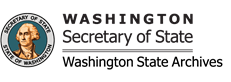 ACTIVITY WORKSHEETACTIVITY: Find the Right DAN (Slide 9)ACTIVITY: Identify Office Contacts (Slide 11)ACTIVITY: Preview the Records (Slide 18)ACTIVITY: Make a Work Plan (Slide 23)ACTIVITY: Sorting, Arranging, & Organizing (Slide 29)What is your record? What DAN does it go under? How did you find that DAN? What is your record? What DAN does it go under? How did you find that DAN? What is your record? What DAN does it go under? How did you find that DAN? Take a couple of minutes and make a brief list identifying useful contacts in the departments at your agency.Briefly describe the records in the example box. Whose records are they? What position/office? (Who might be most familiar with these records?)Briefly describe the records in the example box. Whose records are they? What position/office? (Who might be most familiar with these records?)What general topics/functions are covered by the records? What general topics/functions are covered by the records? How old are the records (general date range)? How old are the records (general date range)? How varied are the records? (Are they all the same type(s) of records? Are they a mix of different types of records?) How varied are the records? (Are they all the same type(s) of records? Are they a mix of different types of records?) How extensive are these records? (Are there likely to be many boxes of them?) How extensive are these records? (Are there likely to be many boxes of them?) Are these records likely to be frequently used/requested? Are these records likely to be frequently used/requested? Are these records likely to be frequently used/requested? Thinking about the records at your agency, name one or two sections of records that you will probably do first. Why?Thinking about the records at your agency, name one or two sections of records that you will probably do first. Why?Name a section that you will probably save for last. Why?Name a section that you will probably save for last. Why?Identify set of records at your agency that will be difficult to sort. Describe them.Identify set of records at your agency that will be difficult to sort. Describe them.Which retention schedules and office contacts will you need? Which retention schedules and office contacts will you need? Which example scenario is most similar to these records? Which example scenario is most similar to these records? Will any of the strategies we’ve discussed work for these records? Which? If not, do you have another idea for how you might sort them? Will any of the strategies we’ve discussed work for these records? Which? If not, do you have another idea for how you might sort them? 